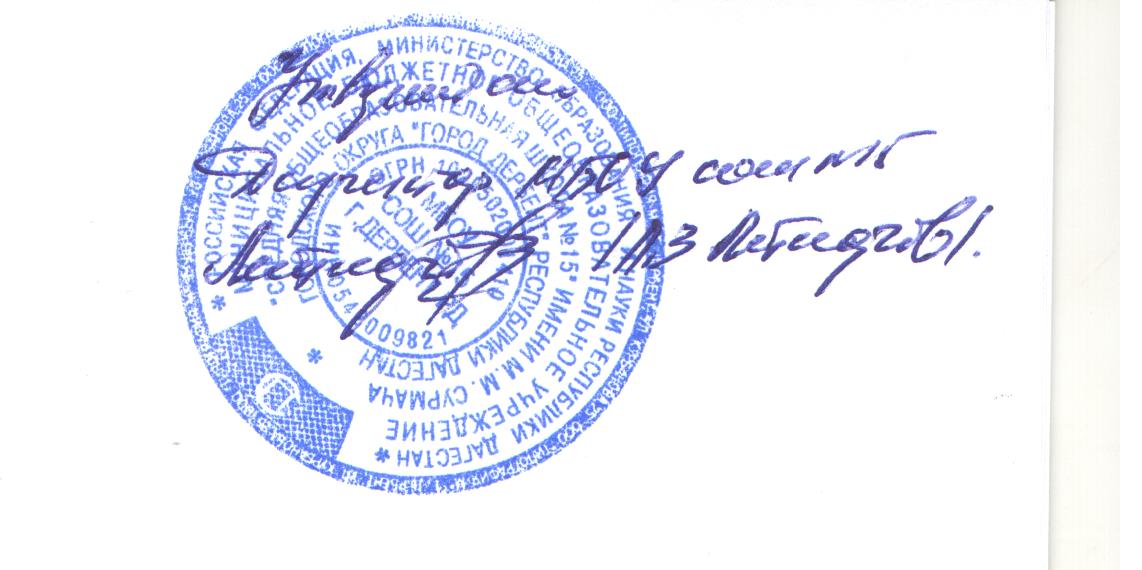  Положение о  классном руководствемуниципального бюджетного общеобразовательного учреждения СОШ № 15Общее положениеНастоящее положение разработано на основе ФЗ «Об образовании в Российской Федерации» №273 от 21.12.2012 года,  приказов Министерства образования и науки Российской Федерации: «Об утверждении методических рекомендаций об осуществлении функций классного руководителя педагогическими работниками государственных общеобразовательных учреждений» № 21 от 03.02.2006 г.,  «Об утверждении ФГОС НОО» №373 от 06.10.2009 г., «Об утверждении ФГОС ООО»  №1897 от 17.12.2010 года,  «Об утверждении профессионального стандарта «Педагог (педагогическая деятельность в сфере дошкольного, начального общего, основного общего, среднего общего образования) (воспитатель, учитель) № 544н от 18.11.2013 года;  письма «Об организации внеурочной деятельности»  № 03-296 от 12 .05.2011 года.Настоящее положение определяет функциональные  обязанности классных руководителей  МБОУ  СОШ № 15 (далее – Школа).Функции классного руководителя возлагаются на педагогического работника учреждения с его согласия приказом руководителя  учреждения. Обязанности предусмотренные данным положением выполняются в дополнение к обязанностям по основной должности и оплачиваются дополнительно в размере, устанавливаемом в соответствии с действующими нормативными документами.Классный руководитель непосредственно подчиняется директору образовательной организации. Текущее руководство его работой осуществляет заместитель директора по воспитательной работе.Во время отсутствия классного руководителя (отпуска, болезни) его обязанности исполняет работник, назначенный в установленном порядке, который приобретает соответствующие права и несет ответственность за неисполнение или ненадлежащие исполнение обязанностей, возложенных на него в связи с замещением.Классный руководитель должен знать:-Закон Российской Федерации  «Об образовании в Российской Федерации» и иные законы и нормативные правовые акты;-Конвенцию ООН о правах ребенка;-Кодекс педагогической этики;-Профессиональный стандарт педагога;-Приоритетные направления развития образовательной системы Российской Федерации, требования ФГОС нового поколения и рекомендации по их реализации в общеобразовательном учреждении;-Федеральный закон «Об основных гарантиях прав ребенка в Российской Федерации»;-Концепцию духовно-нравственного воспитания российских школьников.Основы педагогики, детской, возрастной и социальной психологии; психологию отношений, индивидуальные и возрастные особенности детей и подростков, возрастную физиологию, школьную гигиену.Теорию и методику воспитательной работы, организации свободного времени обучающихся; общие подходы к организации внеурочной деятельности, технологии диагностики причин конфликтных ситуаций, их профилактики и разрешения.Методы и формы мониторинга деятельности обучающихся.Методы установления контактов с обучающимися разного возраста и их родителями (лицами, их заменяющими), коллегами по работе, убеждения, аргументации своей позиции.Административное, трудовое законодательство, правила внутреннего трудового распорядка образовательного учреждения; правила по охране труда и пожарной безопасности.Классный руководитель долен уметь:-Общаться с детьми, признавая их достоинство, понимая и принимая их, поощряя детскую активность, ответственность, подавая собственный пример деловитости и ответственности.-Эффективно управлять классом, с целью вовлечения учеников в процесс обучения и воспитания, мотивируя их учебно-познавательную деятельность. Ставить воспитательные цели, способствующие развитию учеников, независимо от их происхождения, способностей и характера, постоянно искать педагогические пути их достижения.-Устанавливать четкие правила поведения в классе в соответствии со школьным уставом и правилами поведения обучающихся.-Организовывать воспитательное мероприятие (классный час, внеклассное мероприятие) в классе.-Оказывать всестороннюю  помощь и поддержку в организации ученических органов самоуправления.-Организовывать и проводить родительское собрание.-Пользоваться психолого-диагностическими тестами, анкетами, опросниками, другими диагностическими методиками и корректно использовать их в воспитательной работе.Цель и задачи деятельности классного руководителя.Цель деятельности классного руководителя – создание условий для саморазвития и самореализации личности обучающегося, его успешной социализации в обществе.Задачи деятельности классного руководителя.-Воспитание и развитие качеств личности, отвечающих требованиям информационного общества, инновационной экономики, задачам построения демократического гражданского общества на основе толерантности, диалога культур и уважения многонационального, поликультурного и поликонфессионального состава российского общества.-Формирование и развитие классного коллектива.-Создание благоприятных психолого-педагогических условий для развития личности, самоуважения каждого обучающегося, сохранение неповторимости и раскрытия его потенциальных способностей. Формирование здорового образа жизни.Организация системы отношений через разнообразные формы воспитывающей деятельности коллектива класса.Защита прав и интересов обучающихся.Организация внеурочной работы с обучающимися в классе.Гуманизация отношений между обучающимися и педагогическими работниками.Формирование у обучающихся смыслов и духовных ориентиров.Организация социально-значимой, творческой деятельности обучающихся.
Функции классного руководителя.Организационно-координирующие:-Обеспечение связи общеобразовательной организации с семьей.-Установление контактов с родителями (иными законными представителями) обучающихся, оказание им помощи в воспитании обучающихся (лично, через педагога-психолога, педагога дополнительного образования).-Проведение консультаций, бесед с родителями (иными законными представителями) обучающихся.-Взаимодействие с педагогическими работниками по организации внеурочной деятельности.-Организация в классе образовательного процесса, оптимального для развития положительного потенциала личности обучающихся в рамках деятельности общешкольного коллектива.-Организация воспитательной работы с обучающимися через проведение классных часов, внеклассных мероприятий.-Стимулирование и учет разнообразной деятельности обучающихся, в том числе в системе дополнительного образования.-Взаимодействие с каждым обучающимся и коллективом класса в целом.-Ведение документации (личные дела обучающихся,  дневник классного руководителя).Коммуникативные.-Регулирование межличностных отношений между учащимися.-Установление взаимодействия между педагогическими работниками и обучающимися.-Содействие общему благоприятному психологическому климату в коллективе класса.-Оказание помощи обучающимся в формировании коммуникативных качеств.Аналитико-прогностические.-Изучение индивидуальных особенностей обучающихся и динамики их развития.-Определение состояния и перспектив развития коллектива класса.Контрольные.-Контроль за успеваемостью каждого обучающегося.-Контроль за посещаемостью учебных занятий обучающихся.-Контроль за посещаемостью внеурочной деятельности и количество посещенных часов за год.4. Формы работы классного руководителя.4.1. В соответствии со своими функциями классный руководитель выбирает формы работы с обучающимися. -Индивидуальные (беседа, консультация, обмен мнениями, оказание индивидуальной помощи, совместный поиск решения проблемы и др.).-Групповые (творческие группы, органы самоуправления и др.).-Коллективные (конкурсы, спектакли, концерты, походы, соревнования, и др.).-Системно-деятельностный подход.4.2. При выборе форм работы с обучающимися классный руководитель должен:-Определять содержание и основные виды деятельности в соответствии с задачами, стоящими перед общеобразовательным учреждением.-Учитывать принципы организации образовательного процесса, возможности, интересы и потребности обучающихся, внешние условия.-Обеспечивать целостность содержания, форм и методов социально-значимой, творческой деятельности обучающихся класса.5.Критерии оценки осуществления функций классного руководителя.5.1 Эффективность осуществления функций классного руководителя оценивается с помощью двух групп критериев: результативности и эффективности.	Критерии результативности отражают уровень который достигают обучающиеся в своем социальном развитии:-Уровень воспитанности обучающихся.-Уровень сформированности классного коллектива.-Уровень социальной активности (портфолио учащегося).5.2. Критерии деятельности отражают реализацию управленческих функций классного руководителя:-Организация воспитательной работы с обучающимися.-Эффективность использования форм и методов в воспитательном процессе.-Взаимодействие с педагогическими работниками, работающими с обучающимися в данном классе.-Взаимодействие с родителями (законными представителями) обучающихся.-Взаимодействие с социумом и общественностью.6.Режим работы классного руководителя6.1 Общие требования к объему работы классного руководителя вытекают из Трудового кодекса РФ, излагаемых в ст. 130,  ФЗ «Об образовании в Российской Федерации» №273 от 21.12.2012 года,  приказа Министерства образования и науки Российской Федерации: «Об утверждении методических рекомендаций об осуществлении функций классного руководителя педагогическими работниками государственных общеобразовательных учреждений» № 21 от 03.02.2006 г.,  а также устава школы и настоящего Положения о классном руководителе.6.2 Рабочее время классного руководителя  определяется 3 часами недельного времени (20 % от ставки педагогической работы), * 35 недель.  Итого -105 часов. 6.3  Классный руководитель проводит классный час еженедельно по расписанию - 35 часов.6.4  Классный руководитель  проводит не менее двух внеклассных мероприятий в год (одно из них общешкольное) – 4 часа 6.5  Классный руководитель проводит с учащимися инструктажи по технике безопасности в течение четверти 4 раза – 2 часа.6.6  Классный руководитель проводит родительские собрания не реже 1 раз в четверть (4 из них тематических) – 8 часов.6.7  Составляет план воспитательной работы, анализ работы за четверть, год – 5 часов.6.8   Присутствует на совещаниях по планированию и анализу деятельности 1 раз в четверть – 4 часа.6.9   Участвует в семинарах по вопросам воспитания – 2 в год – 4 часа.6.10. Участвует в педсовете по вопросам воспитания – 1 раз в год – 2 часа.6.11  Индивидуальная работа с учащимися – 10 часов.6.12  Индивидуальная работа с родителями – 5 часов.6.13  Оформление личных дел учащихся, составление характеристик – 8 часов6.14  Организация питания в классе - 5 часов.6.15. Посещение уроков своего класса ( 6-10 уроков  в год)- 8 часов6.16. Подготовка сценариев внеклассных мероприятий, разработка классных часов, родительских собраний- 5 часовПрава и обязанности классного руководителя.-Координировать работу учителей-предметников в своем классе.-Выносить на рассмотрение органов управления школой согласованные с классом мнения и предложения.-Приглашать родителей в школу, обращаться к администрации школы  по решению проблем детей.-Защищать собственную честь и достоинство в школьных органах самоуправления, при необходимости - в органах власти и суда.-Классный руководитель обязан по требованию администрации школы готовить и представлять отчеты различной формы о классе и собственной работе.-Отчет о работе классного руководителя может быть заслушан на административном совещании при директоре, заседании  педагогического или методического совета.ОтветственностьВ установленном законодательством Российской Федерации порядке классный руководитель  несет ответственность за:-Жизнь и здоровье обучающихся во время образовательного процесса, организацию изучения обучающимися правил по охране труда, дорожного движения, поведения в быту и т.п.-Нарушение прав и свобод обучающихся. Применение, в том числе однократное, методов воспитания, связанных с физическим или психическим насилием над личностью обучающегося, а также совершение иного аморального проступка учитель может быть освобожден от занимаемой должности в соответствии о трудовым законодательством и Законом Российской Федерации "Об образовании в Российской Федерации"; увольнение за данный проступок не является мерой дисциплинарной ответственности.-Нарушение выполнения приказов "Об охране труда и соблюдении правил техники безопасности" и "Об обеспечении пожарной безопасности".-Неисполнение или ненадлежащее исполнение без уважительных причин Устава и Правил внутреннего трудового распорядка школы, законных распоряжений директора школы или иных локальных нормативных актов, должностных обязанностей установленных настоящей инструкцией, учитель несет дисциплинарную ответственность в порядке, определенном трудовым законодательством. -Виновное причинение школе или участникам образовательного процесса ущерба в связи с исполнением (неисполнением) своих должностных обязанностей учитель несет материальную ответственность в порядке и пределах, установленных трудовыми и (или) гражданским законодательством.9. Документация и отчетность классного руководителя.1.    Дневник классного руководителя с планом воспитательной работы на учебный год.3.    Дневники учащихся.5.     Личные дела учащихся.6.     Протоколы родительских собраний.7.     Акты посещения учащихся и их семей на дому.8.     Папки с нормативно-правовой документаций, регламентирующей работу классного руководителя.9.     Портфолио классного руководителя (с воспитательной программой)10. Папка с разработками воспитательных мероприятий, диагностическим  инструментарием.11.  Годовая отчетность классного руководителя (по запросу ЗДВР)Права и обязанности директора.-Утвердить приказом педагога на должность классного руководителя сроком на один месяц без его согласия (временно).-2 раза в год организовывать рассмотрение эффективности работы классного руководителя в соответствии с критериями эффективности работы классного руководителя.-Организовать предоставление консультативной методической помощи педагогическому работнику при выполнении обязанностей классного руководителя.-Осуществлять проверки выполнения педагогическим работником обязанностей классного руководителя.